Name ________________________________________  Table# ____ Period: ______   Date:_____________7.5A NOTES – Distance FormulaObjective:  Apply Pythagorean Theorem to find distance between 2 points in coordinate system. CCSS:  8.G.8HW:  (7.5A) p. 322 #11 – 17, #25 (Odd solutions on p. A34).  Video: https://www.youtube.com/watch?v=We3LG8pK-LU***START WITH WARM UP & LESSON OPENER ON BACK ***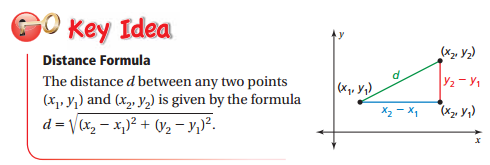 Example 2 (p. 321)ON YOUR OWN (p. 321).  Directions:  FIND THE DISTANCE BETWEEN THE TWO POINTS.BACK Lesson Opener:You are playing capture the flag.  You are 50 yards north and 20 yards east of your team’s base.  The other team’s base is 80 yards north and 60 yards east of your base.  How far are you from the other team’s base?STEP 1:  Draw the situation in a coordinate plane.  Let the origin represent your team’s base.  STEP 2:  Draw a right triangle with a hypotenuse that represents the distance between you and the                other team’s base.  Find the length of those legs.STEP 3:  Use the Pythagorean Theorem to find the length of the hypotenuse.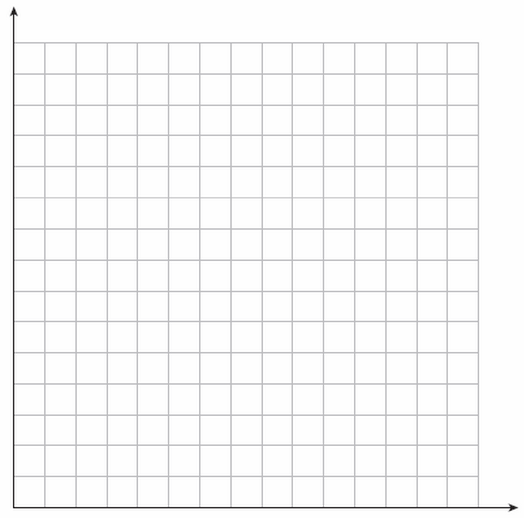 ++++++++++++++++++++++++++++++++++++++++++++++++++++++++++++++++++++++Warm Up:A surveyor holds a laser range finder 5 feet above the ground and determines that the range finder is 160 feet from a building and 180 feet from the top of the building.  What is the height h of the building?  Round your answer to the nearest tenth.  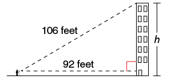 CLASS SET.  DO NOT WRITE ON.  LEAVE FOR THE NEXT CLASSHW:  (7.5A) p. 322 #11 - 17 (Odd solutions on p. A34)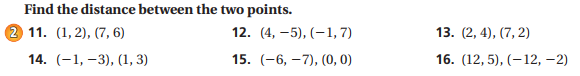 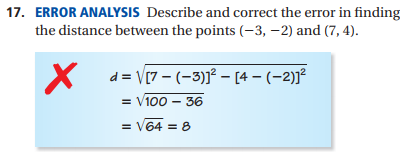 Solutions:  11)   12) 13  13)   14)   15)   16) 25  17) Student answers will varyCLASS SET.  DO NOT WRITE ON.  LEAVE FOR THE NEXT CLASSHW:  (7.5A) p. 322 #11 - 17 (Odd solutions on p. A34)Solutions:  11)   12) 13  13)   14)   15)   16) 25  17) Student answers will varyFind the distance between (1, 5) and (-4, -2)3.  (0, 0), (4, 5)4.  (7, -3), (9, 6)5.  (-2, -3), (-5, 1)